Sender’s Full NameYour addressDateAddress of the ReceiverDear _____ (Name of the Recipient),I received your letter today morning. I wish you were here with me to celebrate this occasion. With this letter, I just want to thank you for your constant support, encouragement and your appreciation. I feel extremely lucky to have a supportive friend like you. I am certain that your constant support helped me clear the medical exam. I have finally become a Doctor now. I would have given up on this dream if you wouldn’t have motivated me everyday. Thank you for always appreciating me and helping me make life decisions.Once again, thank you, my friend, for appreciating me and being a part of my success. I feel extremely happy and grateful after receiving your letter. Hope to meet you and celebrate this big achievement soon. Looking forward to having a great time with you!With Love,_____ (Sender’s Name)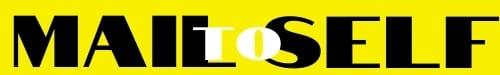 